……….000000000000…………..000000000000000000000000000000City Council Meeting		         							City Hall Hours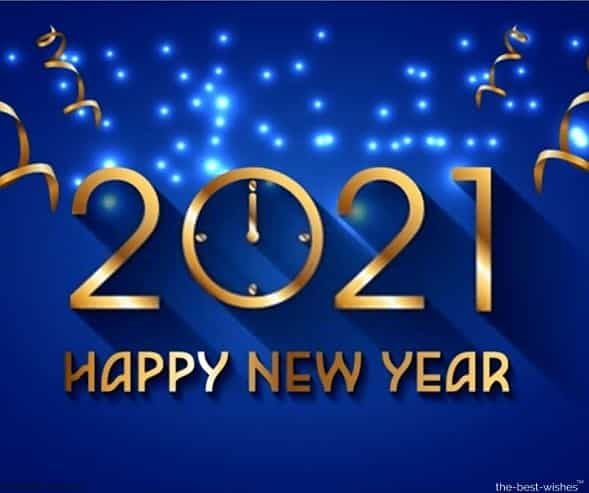      7:00 pm January 21, 2021	  		  		 	                  Mon. – Thurs. 10 am – 2 pm  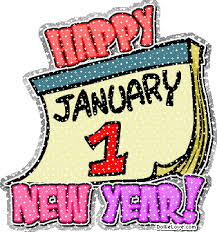 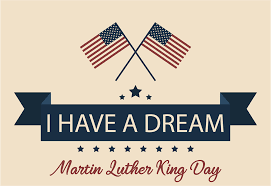 CITY UPDATE  At the Council Meeting being held January 21, 2021 at 7:00 PM at City Hall, the new Mayor and elected Council Members will be taking their Oath of Office. Lori McAllen will be sworn in as Mayor, Adina Oliveras will be sworn in as a new Councilor, and Jeff Hensley will be sworn in as a re-elected Councilor. Please join the celebration. 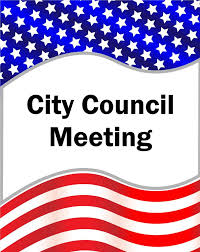 Mayor Suzie Hibbert will be saying goodbye as the Mayor and she will be greatly missed. During her many years of service to the citizens of the City of Sodaville, she has been a hardworking, inspiring leader. Both as Mayor and prior to that as a City Councilor, and a member of SNIC (a former group of citizens that worked hard for the city), she has dedicated many hours in pursuit of what was best for the people and the city. She will be greatly missed but I am sure the city has not seen or heard the last of her. I doubt she will sit out during her retirement; she still has many ideas and thoughts to contribute. We all wish her the best. Sodaville History:               			 THE OLD BATH HOUSEOn the north side of Main Street, across from the Ken Duttenhaver place, stood the bathhouse complex. There was a building that housed three tubs. One was a large wooden plank tub, and two were made of a galvanized material. There was (and still remains) a mineral spring used for the baths. Probably one tub could have been a fresh water bath as there was a barber shop in a connecting building. Ed Briggs ran the bathhouse in 1896. An "inventor" named Daye lived in the Triplett house located near the Spring on the east side of the Ken Duttenhaver place, near a trail that used to cut across the side hill from Main Street to the church. He invented a sinkless ship. It looked like a block of wood and had airtight compartments in it. Also a jointed railroad rail Iron. The rails would sort of dovetail together at the ends. The Frum house, now the old part of the Ken Duttenhaver home, comer of Main and Spring, Hills Addition, was built by Frum, the father of George, Oren, Lydia and Renns, who lived there and went to college. Being on the side hill, the front was above the level of the ground. The space under the house was not enclosed, and narrowed sharply to the back of the house. The Frums used the space for storing vegetables to keep them cool. Sam Cooper's old cow, who ran at large most of the time, grew to be a snoopy old thing. One day she saw a head of cabbage back under the Frum house and started in after it. To reach the cabbage, she got down on her knees and wedged herself in so tightly she couldn't get out without help. There was much effort and excitement extricating her. Happy New Year!!    Judy Smith, City Administrator        (cell: 541-905-2590)MAYOR’S MESSAGEJanuary 2021. It's been over 6 years since I took the oath of Mayor for the City of Sodaville. Actually, I stepped into the chair in August 2014, this has been an honor, a pleasure and at times, difficult. It can be very hard to know which direction shall we drive the City. I did my best with every decision Council and I made. I am very proud to be a citizen of Sodaville. My husband's family has been in Sodaville since 1943. I've been here since 1988.I joined the council in January 2013, with the "agenda" of getting the water system straightened out. Tall orders. I feel we have gotten a lot done. We had numerous water studies, repairs and we are still pushing for the what's next. So far everything we’ve gotten done was due to grants that Judy procured. Thank you Judy!The Soda Springs Park was originally an idea brought up by Judy. We all ran with it and brought it to fruition together. I love having been a part of all the many hard working people. Councilors, citizens, friends and family have done. It's beautiful, well used and almost finished.It's a bittersweet moment to step down and pass the torch. I do feel encouraged knowing Lori McAllen is going to continue on with this honor being Mayor of Sodaville, and do it proud.Thank you Sodaville!See you around,Suzie HibbertPublic Works NewsletterThe Current water restriction that started in September last year is now over. All of the City's wells are operating at their normal levels without issues and the City's reservoir is full. This is also a good time to flush the City's water mains and clean out the buildup of minerals that create dirty water for some of you. If you experience dirty water because of this process please run each faucet in your house for a couple of minutes until the water clears up.The City is getting close to installing the fencing around the Sport Court at the new park. I will be installing the cross pieces in the next couple of weeks which will allow installation of the fencing. I would like to have the fencing completed by this Spring so users don't have to chase the balls outside of the court area. There will be two entrances to the court when finished. If you would like to volunteer to help with this project you can give me a call at 541-401-8537.I would like to take a moment to thank outgoing Mayor Suzie Hibbert for her time spent with the City.Mayor Hibbert has been extremely helpful in recruiting volunteers and her hands on efforts for many of the projects that happened while she has been Mayor. If you see Mayor Hibbert please tell her thank you for her time and energy spent serving your City. She will be missed.Stan Smith, Public Works Director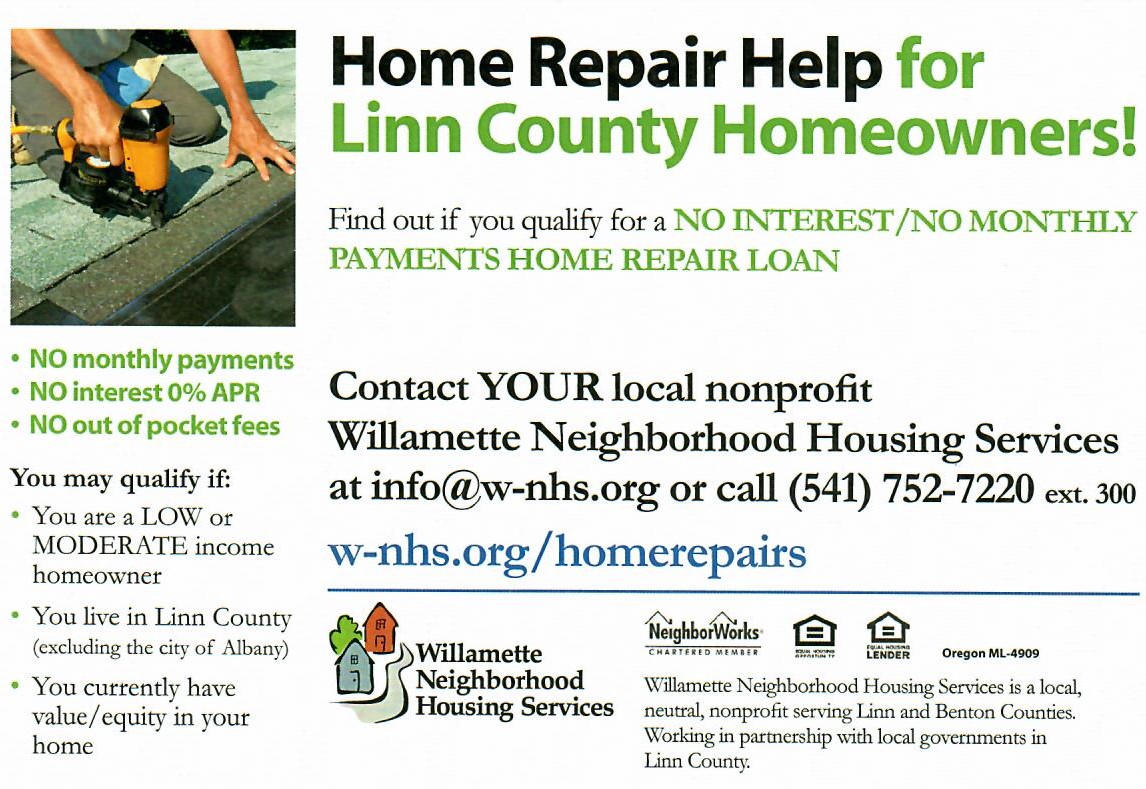 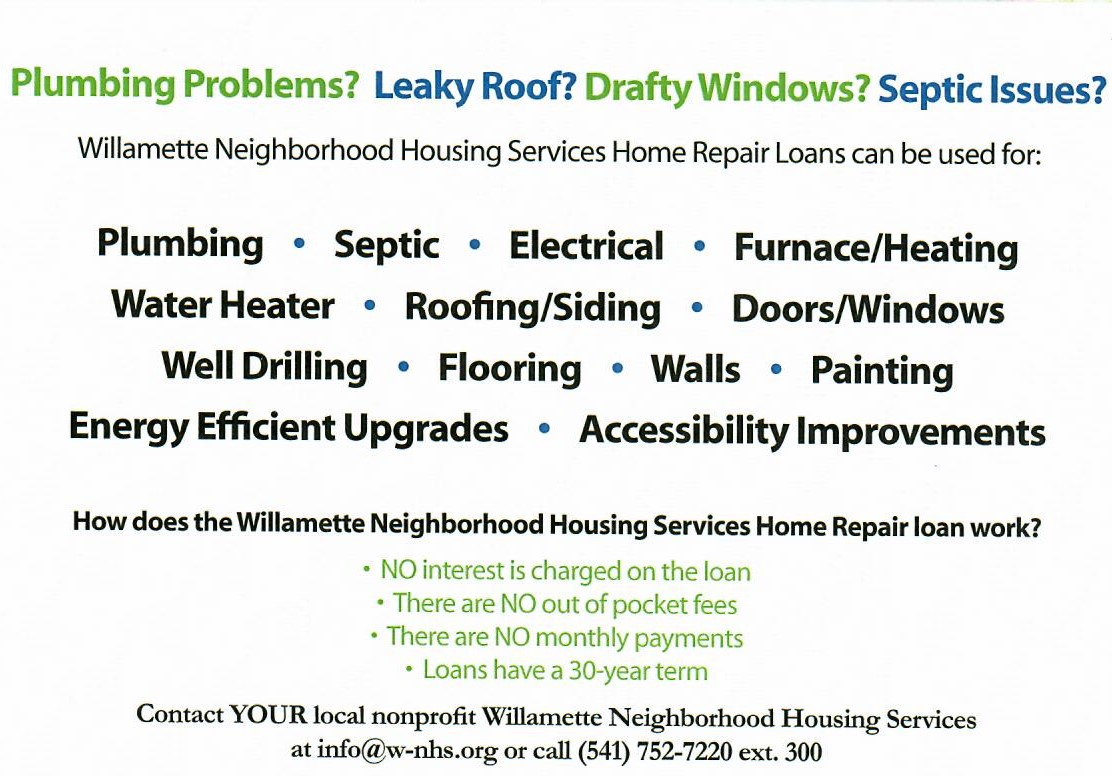 Country Girl Quilting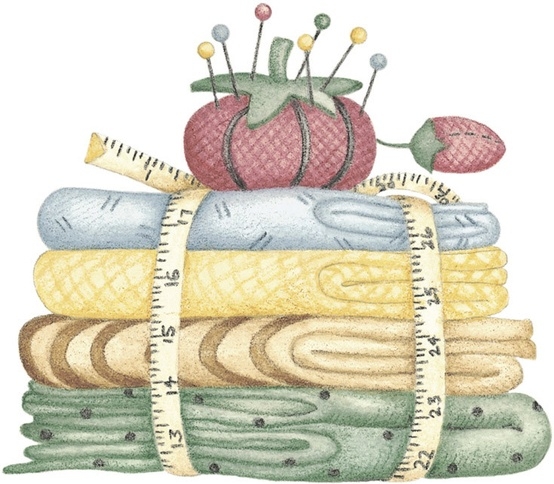 *Long-arm Machine QuiltingCall Sharon Hill and Joleana Altom at 541-401-7936Carrie’s Country Inn Adult Foster Home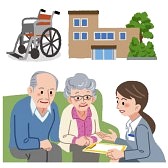                is located at 30785 Washington Street in Sodaville. “A safe, comfortable home                          where you can keep your dignity, respect and independence.”                                             For information call: 541-570-1430If you have any announcements, information or ads you wish to have published in the newsletter, please call before the 6th of the month and I will be happy to insert them!“The City of Sodaville is an equal opportunity provider and employer.”